I think Kate’s doughnut is a work of genius and I wanted to recreate the idea in an editable form that can be generalized for all types of systems, for exampe an individual business or any other thing. I have written a program in FMS Logo, which is available for free here: https://fmslogo.sourceforge.io/ The program I wrote is listed below with line numbers and notes to the right (you only need copy and enter the program instructions in the left column). You can change the radius of the CIRCLE commands (in FMSLogo use 125 units per inch). You can edit the colors using RGB codes as well as the divisions for the inner and outer rings by changing the number of repetitions on lines 19 and 29, the degrees as parts of 360o on lines 21 and 30 (This image has 5 divisions of 72 degrees, but you can use whatever you like). After running the FMS Logo program,I save the basic doughnut as a .bmp file, place it in a Word document and add the lables with the Insert -> Shapes menus. I am licensing the image under CC BY SA Larry Marquardt feel free to modify and use as you see fit, but please provide attribution.Have fun, and I hope it’s useful.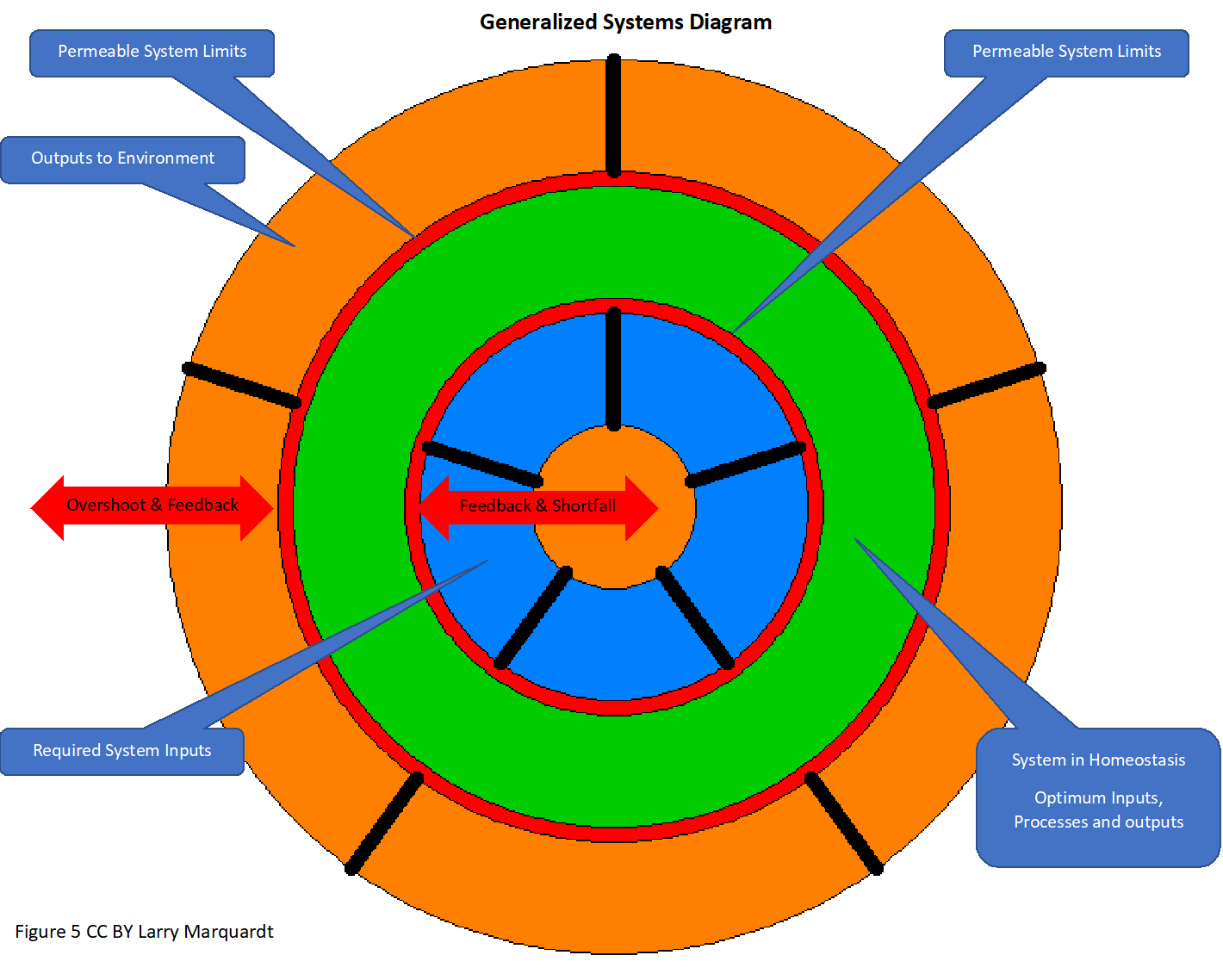 Independent systems (green area is the system per se).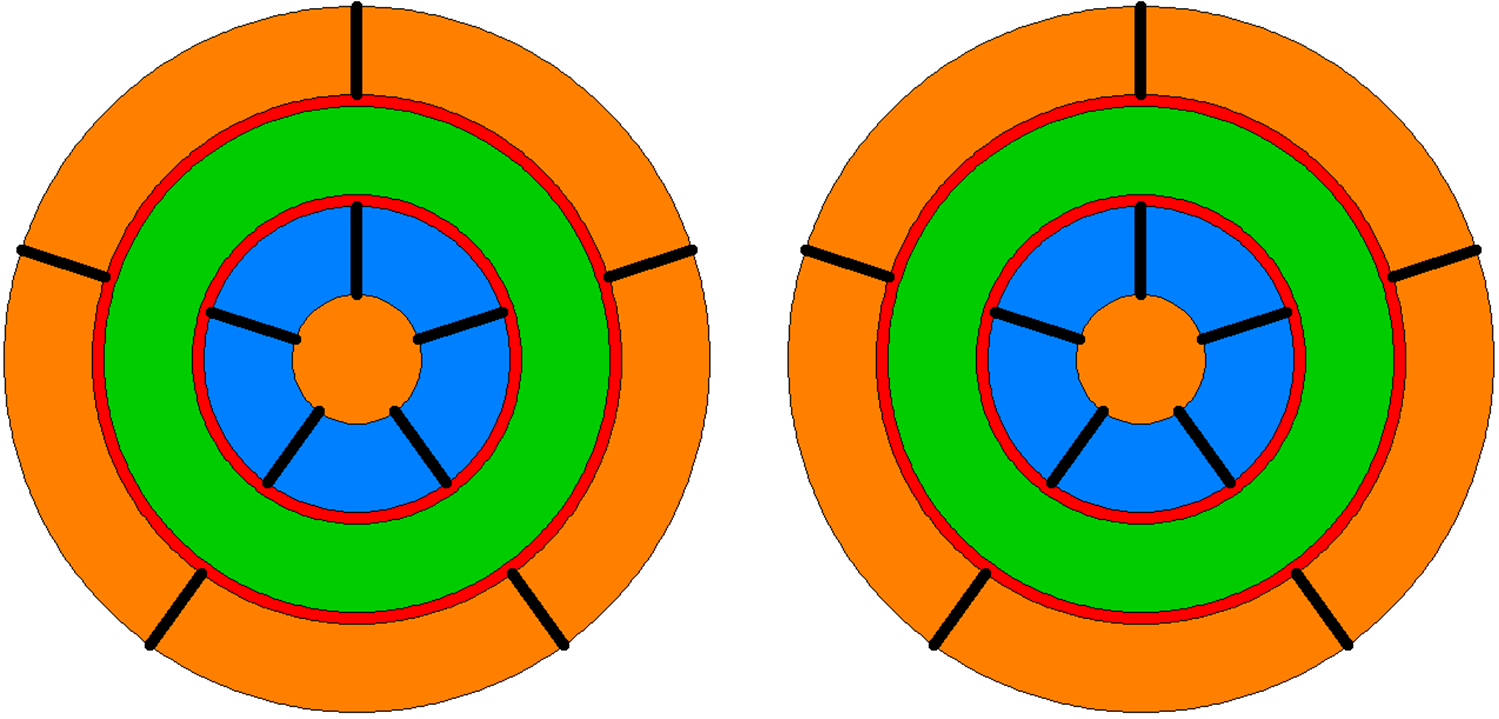 CC BY SA Larry MarquardtSystems (green area) outputs (outer orange) begin to interact and be affected by each other.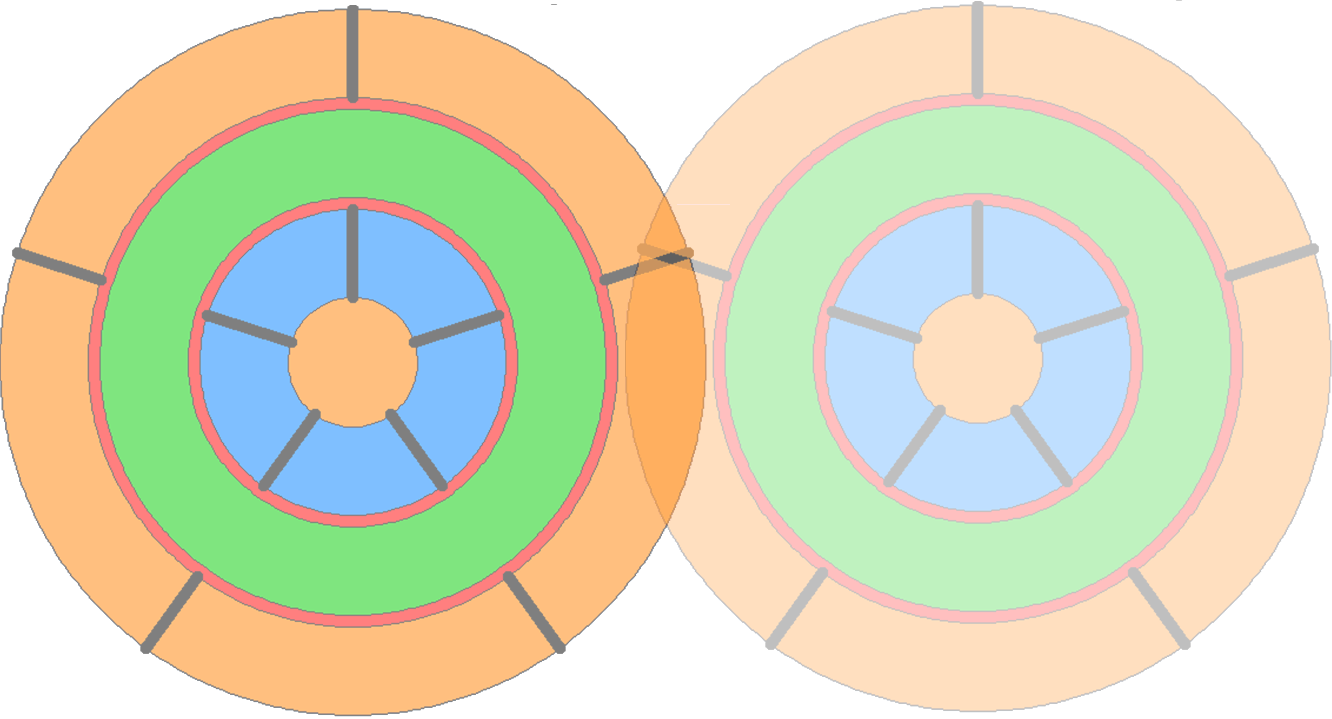 CC BY SA Larry MarquardtSystems (green area) are fully interactive with external effects (outer orange) affecting each other’s inputs (blue). Cooperation or competition.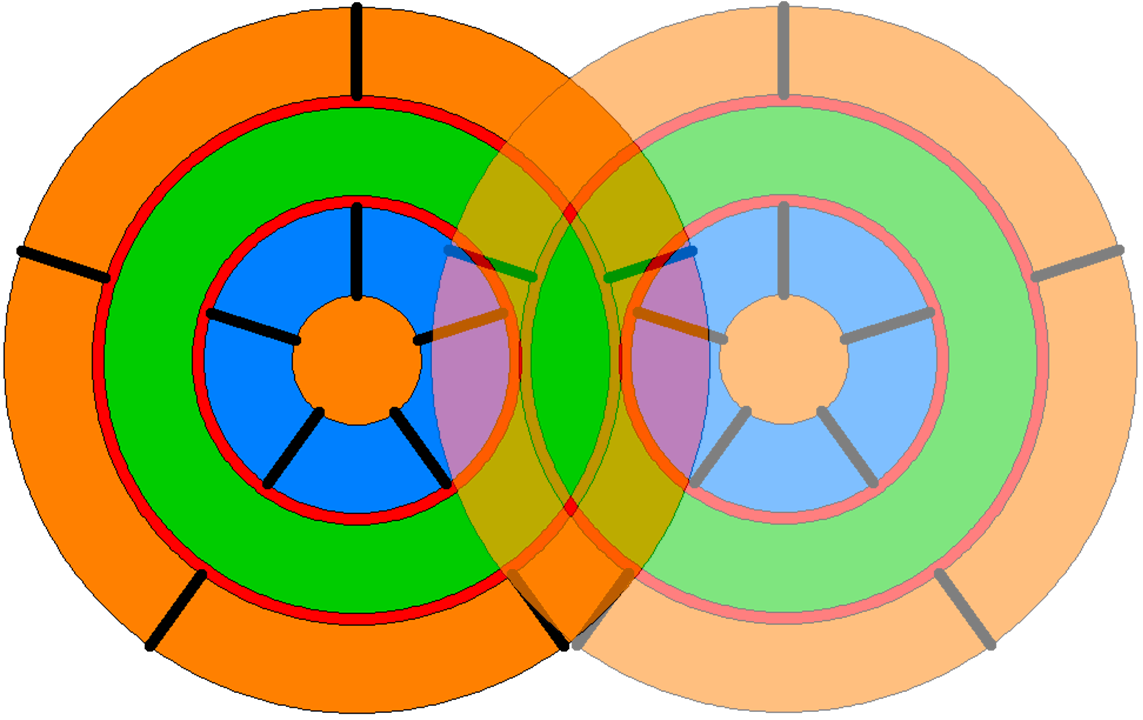 CC BY SA Larry MarquardtSystems (green area) competing for inputs  affecting each other’s inputs (blue area).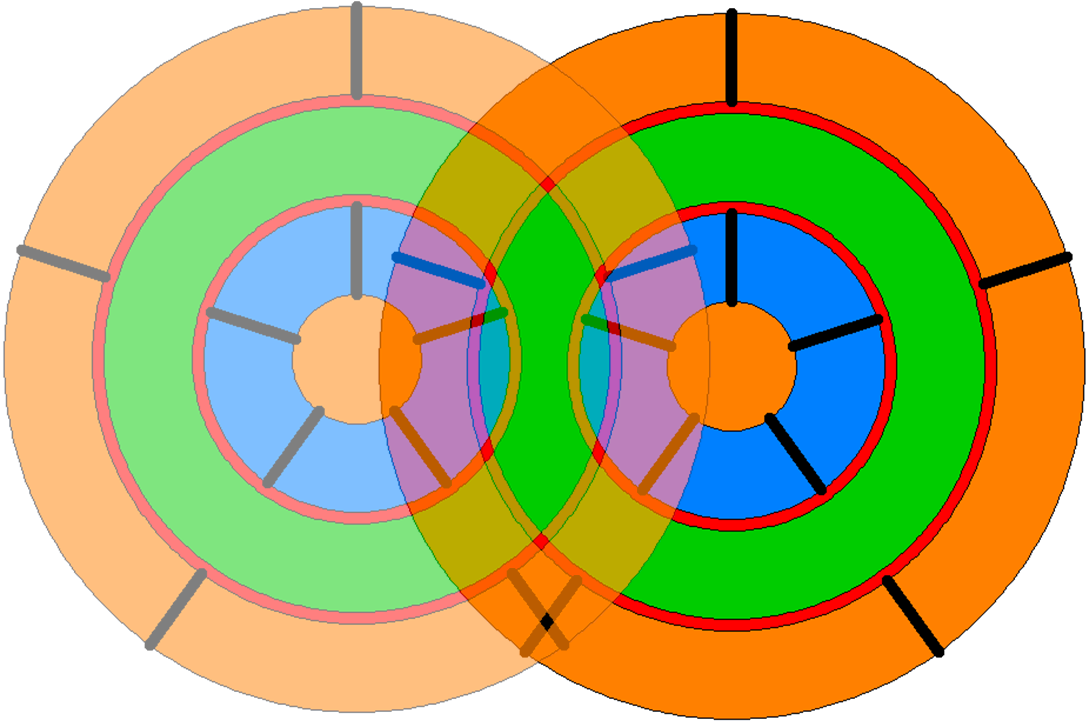 CC BY SA Larry MarquardtPair of systems (lighter shades) interacting to reproduce.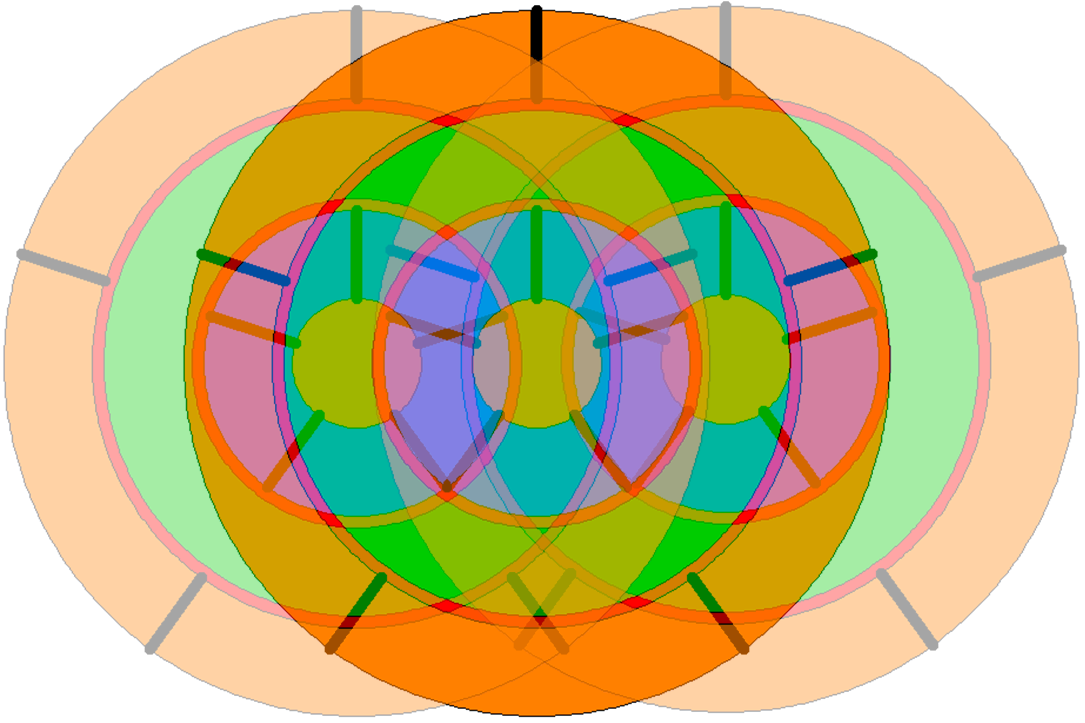 CC BY SA Larry MarquardtCIRCLE 300SETFLOODCOLOR [255 128 0]FILLCIRCLE 225SETFLOODCOLOR [255 0 0]FILLCIRCLE 215SETFLOODCOLOR [0 204 0]FILL CIRCLE 140SETFLOODCOLOR [255 0 0]FILL  CIRCLE 130SETFLOODCOLOR [0 128 255]FILL CIRCLE 55SETFLOODCOLOR [255 255 255]FILLREPEAT 5 [PURT REPCOUNT * 72FORWARD 55 SETPENSIZE [10 10]SETPENCOLOR [255 255 255]PDFORWARD 75PUHOME]REPEAT 5 [PURT REPCOUNT * 72FORWARD 225 SETPENSIZE [10 10]SETPENCOLOR [255 255 255]PDFORWARD 75PUHOME]Draw a circle filled with Set flood color RGB codeFill the circle with the colorDraw a circle filled with Set flood color RGB codeFill the circle with the colorDraw a circle filled with Set flood color RGB codeFill the circle with the colorDraw a circle filled with Set flood color RGB codeFill the circle with the colorDraw a circle filled with Set flood color RGB codeFill the circle with the colorDraw a circle filled with Set flood color RGB codeFill the circle with the colorRoutine that repeats n timesStop drawingCount n and set to fraction of 360o (72)Move forward (don’t change)Set line widthSet line colorStart drawingMove forward (don’t change)Stop drawingCenter and repeat n timesRoutine that repeats n timesStop drawingCount n and set to fraction of 360o (72)Move forward (don’t change)Set line widthSet line colorStart drawingMove forward (don’t change)Stop drawingCenter and repeat n times